BRING DAILY: BACK PACK WITH: BAG LUNCH, WATER BOTTLE, HAT, SUNSCREEN, BUGSPRAY, KCF T-SHIRT, SWIMSUIT + TOWEL AND GOOD WALKING SHOES   JULY   2019               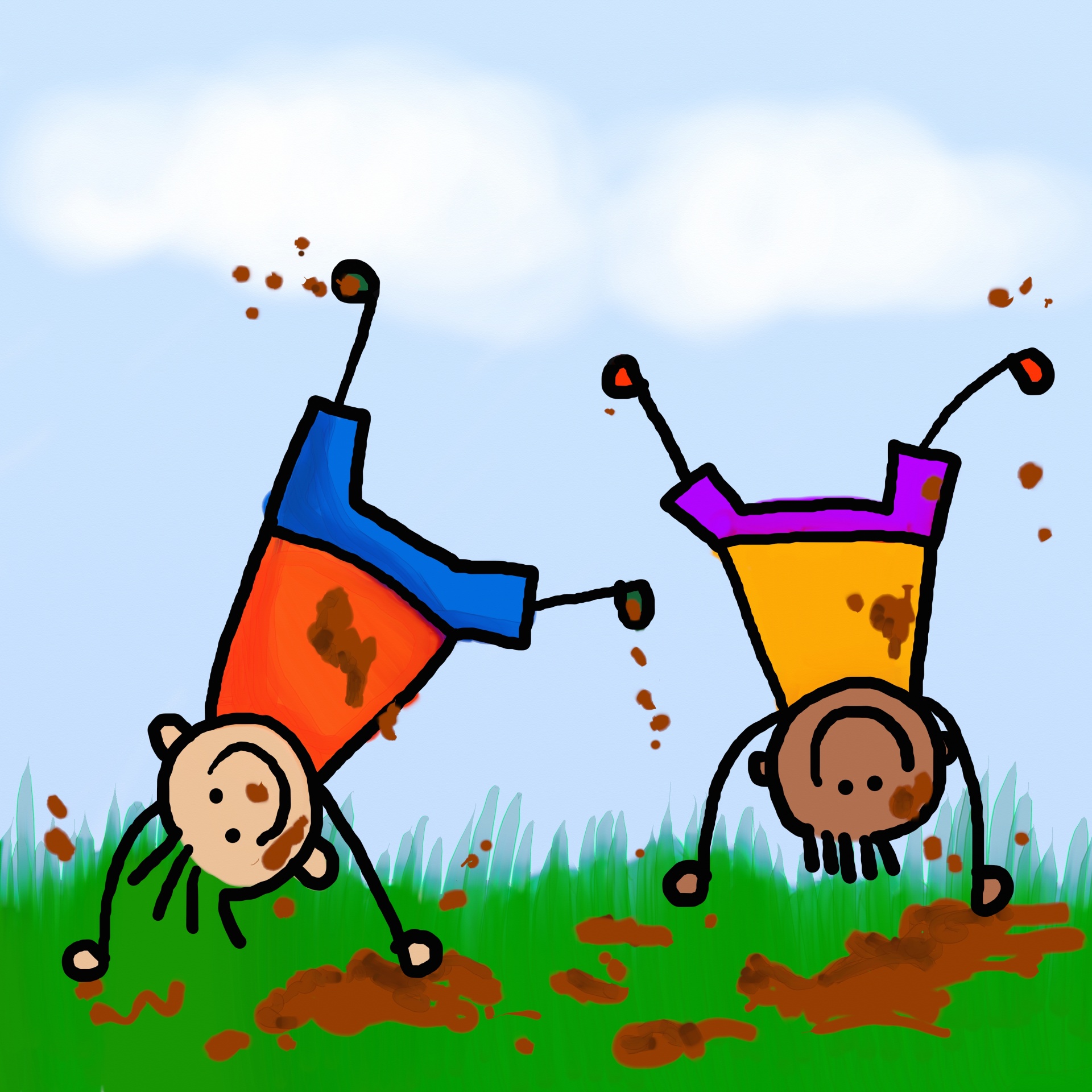 SundayMondayTuesdayWednesdayThursdayFridayCLUBS              1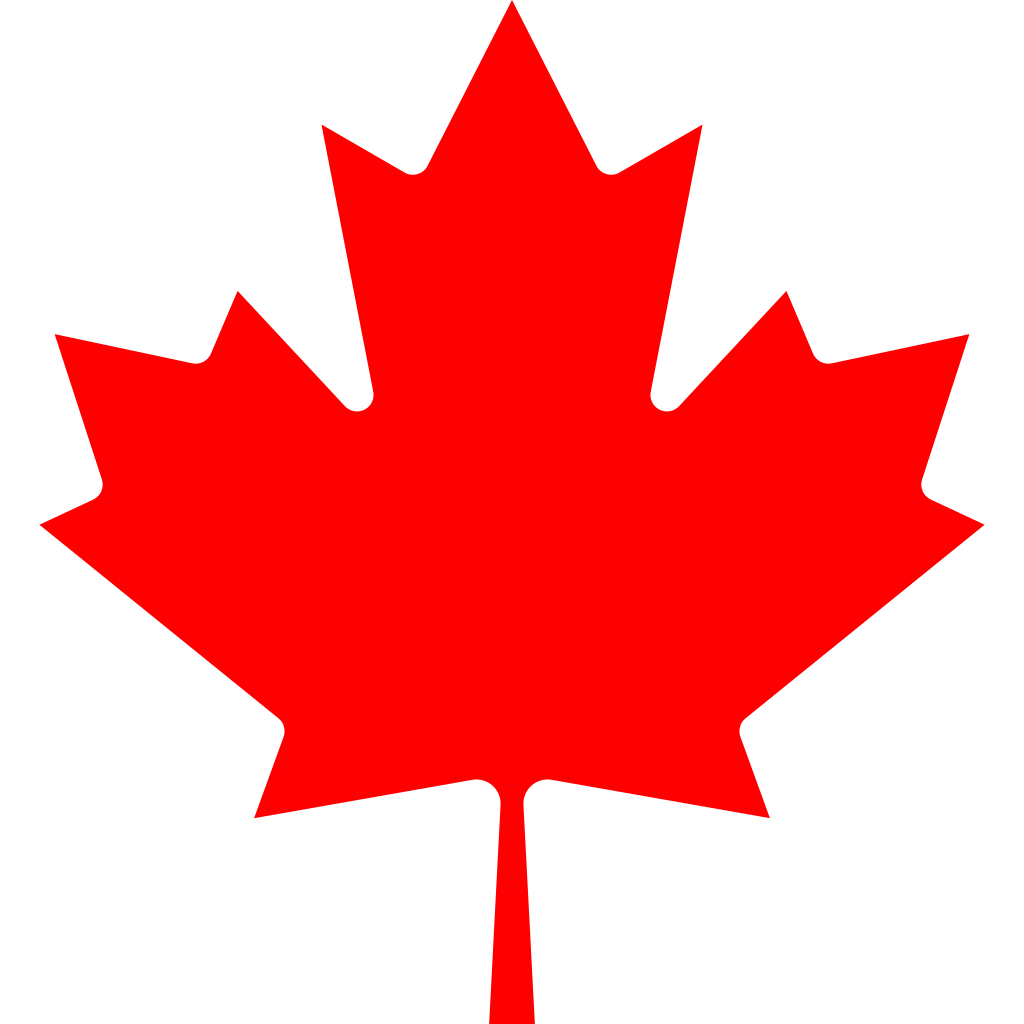                2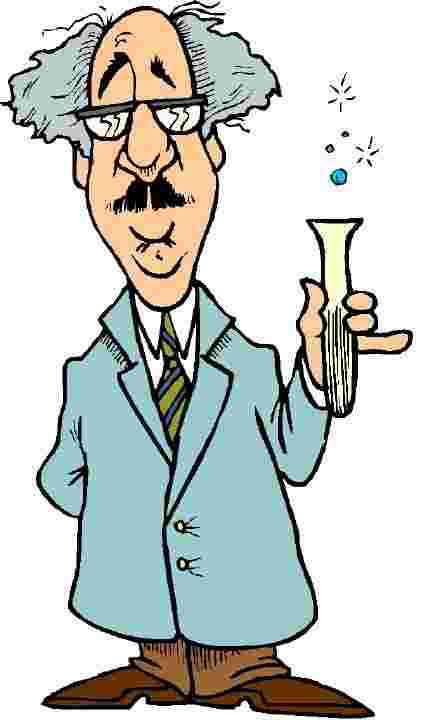             3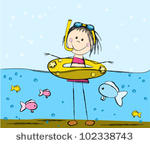            4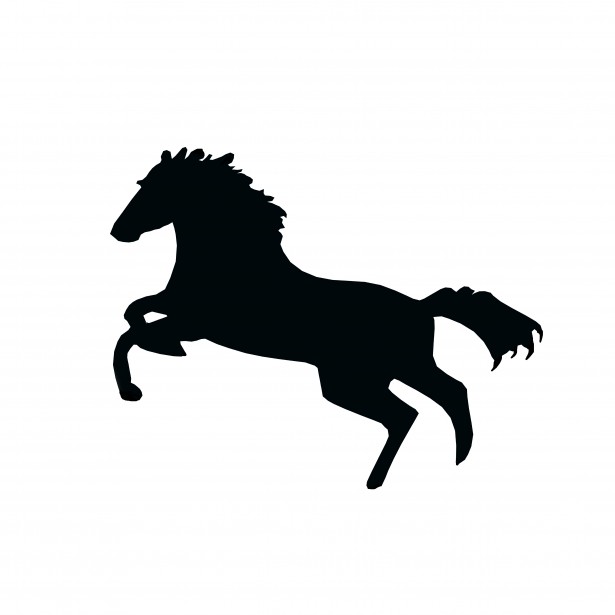                5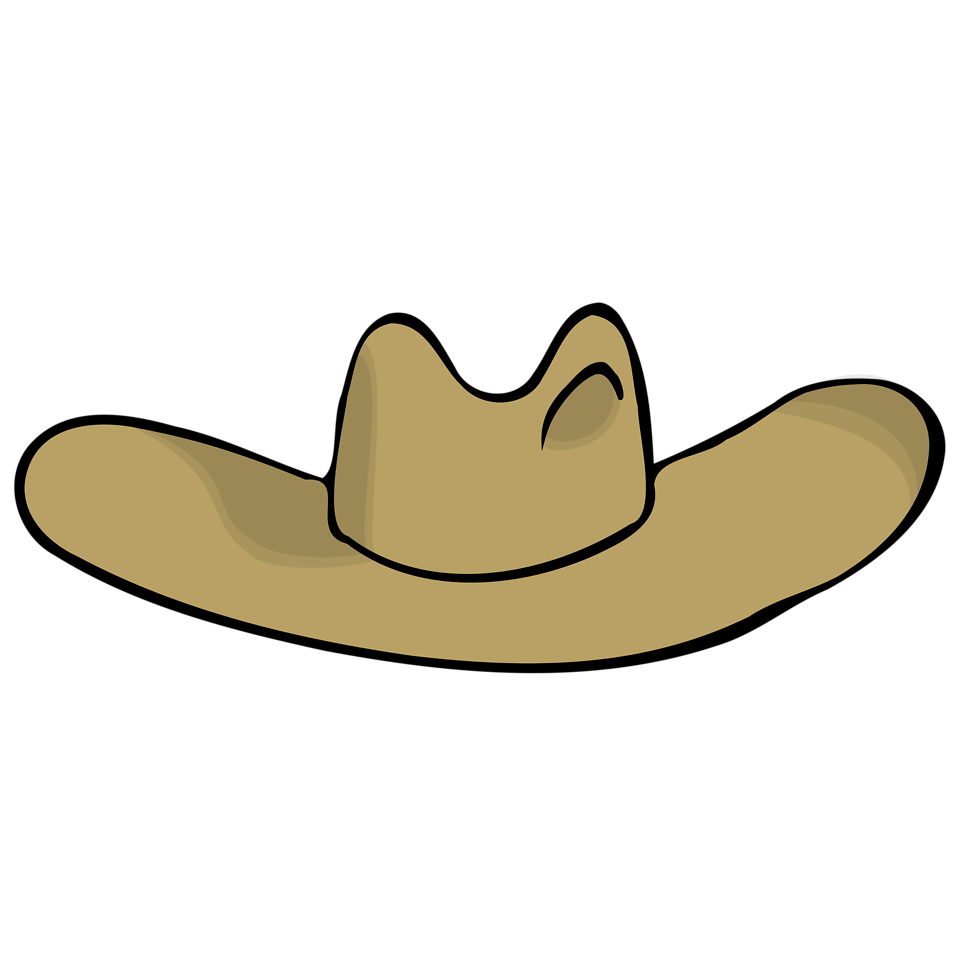 HARRY POTTER      CLUBCLOSEDHAPPY CANADA DAY!SCIENCEWORKSHOPRILEY PARK10-3SPRUCE MEADOWS10-3STAMPEDE BREAKFASTTRAVEL DAY TO MEXICOBIKE DAYSTEM CLUB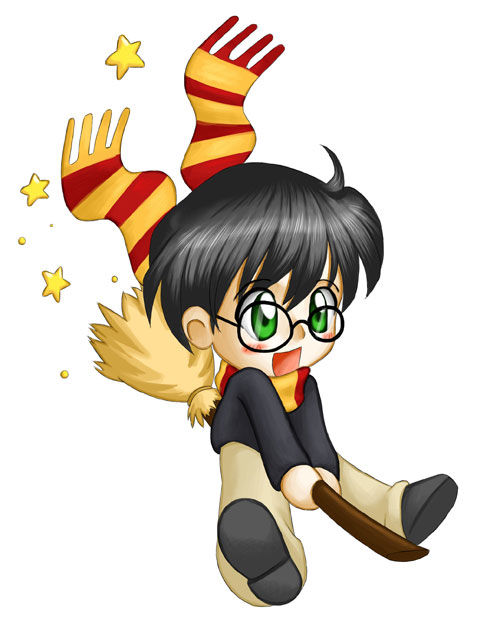 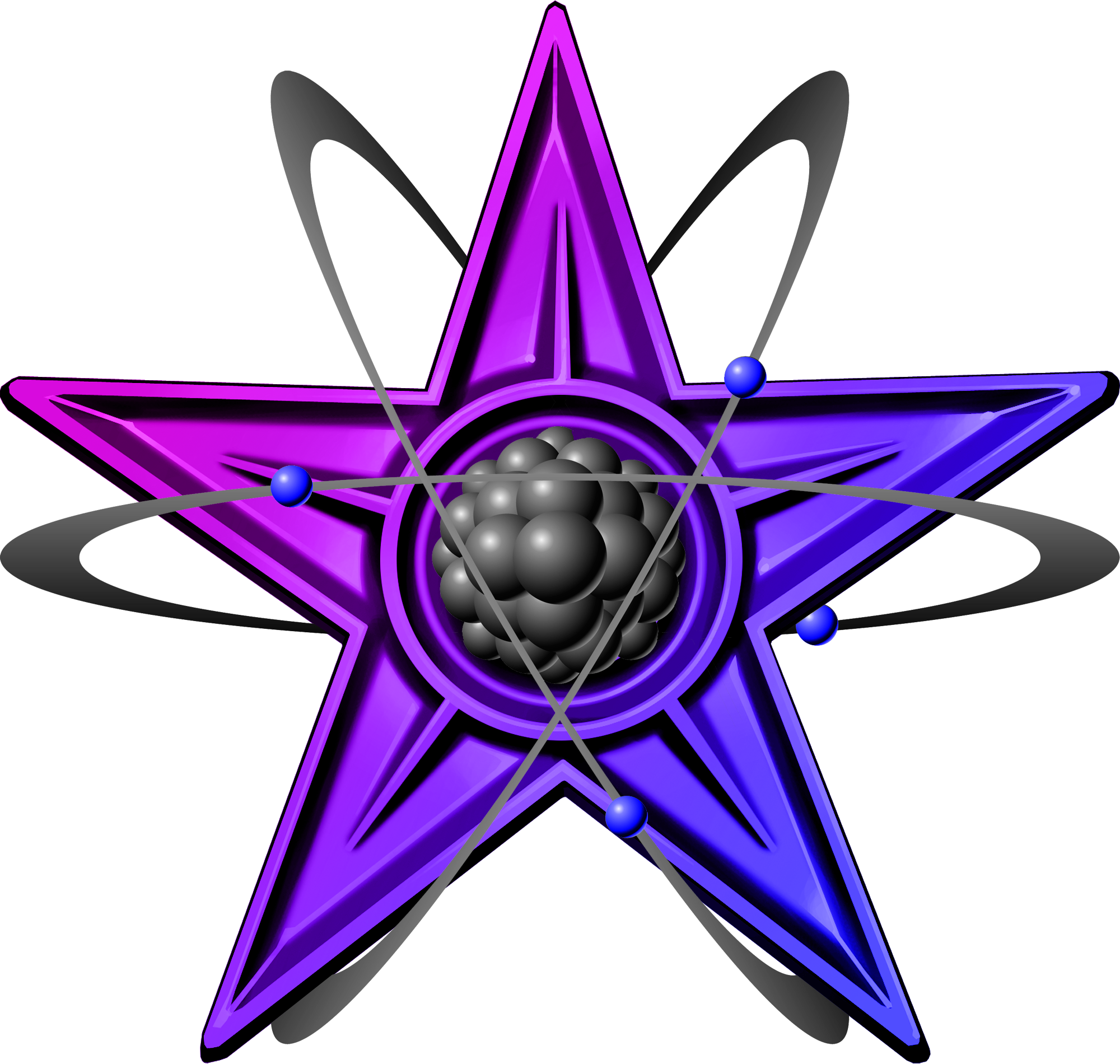 7            8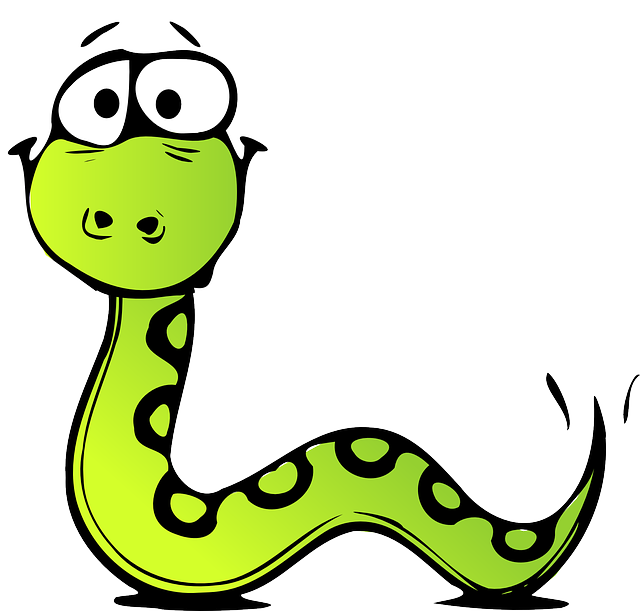              9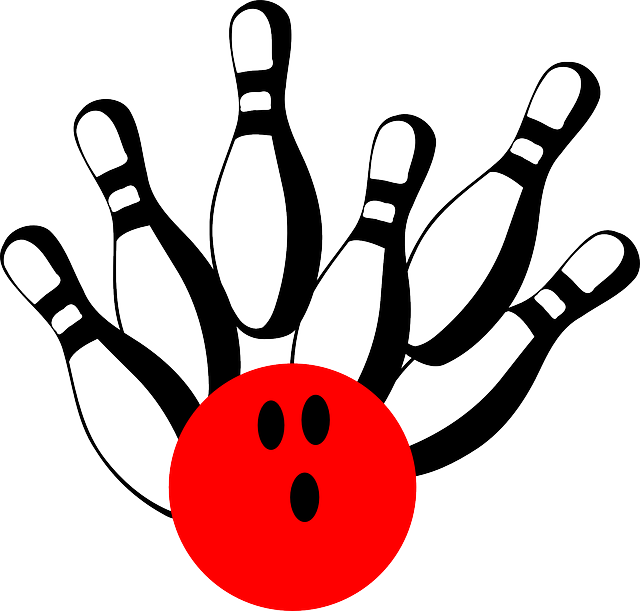                10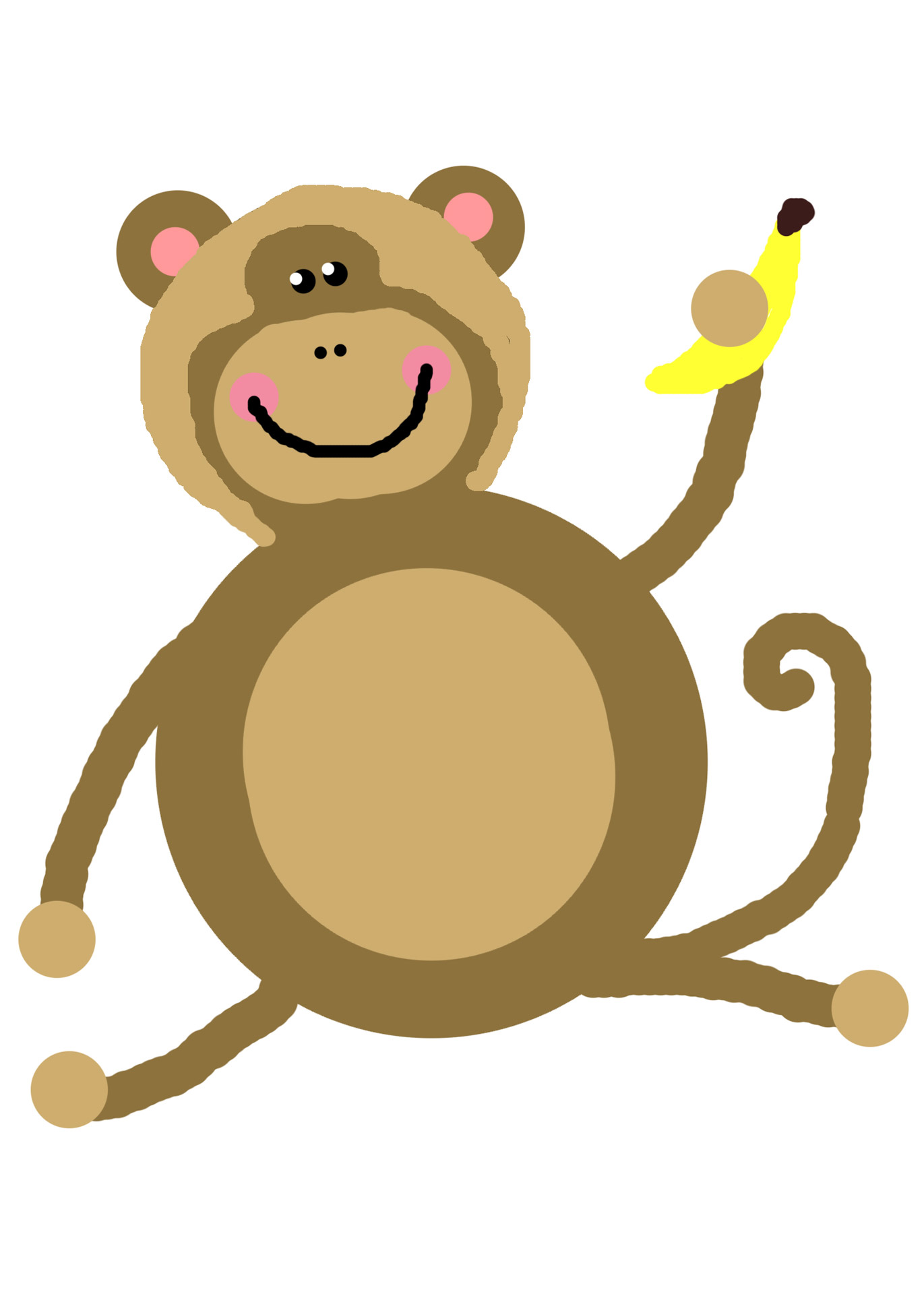      11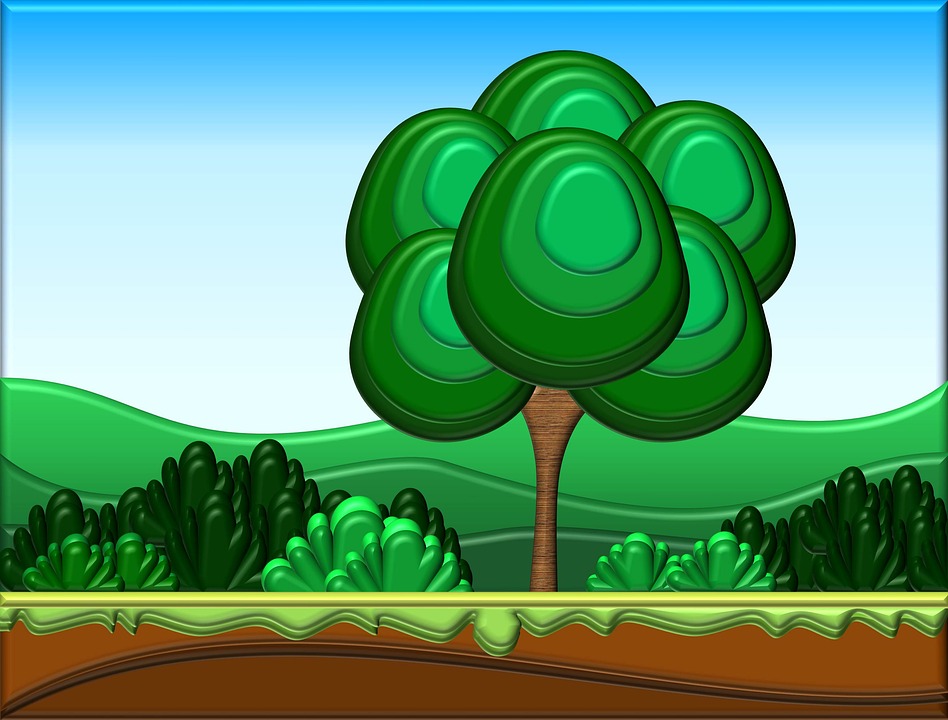          12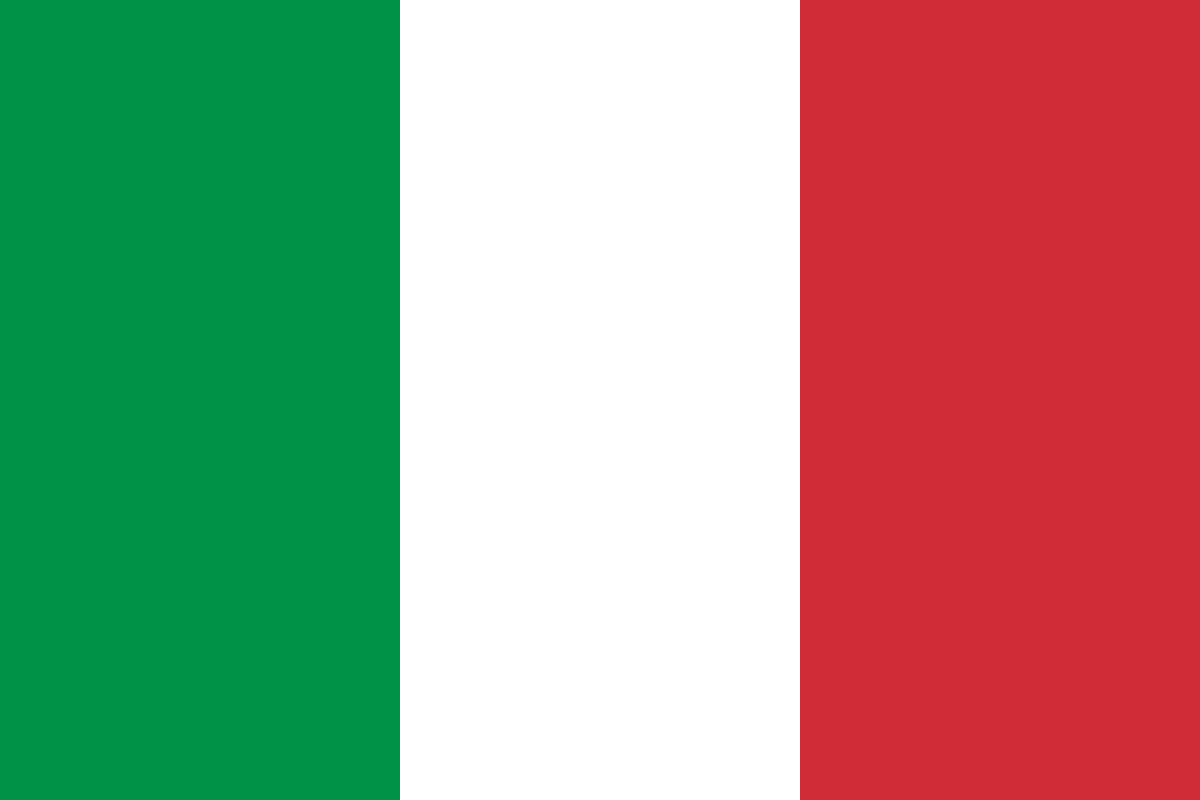 GARDENING CLUBKARAOKE/DANCE CLUBBUBBLES THEME DAYREPTILE GUYBOWLING10-1WEAR SOCKSZOO10-3FISH CREEK PARK10-3TRAVEL DAY TO ITALYBIKE DAY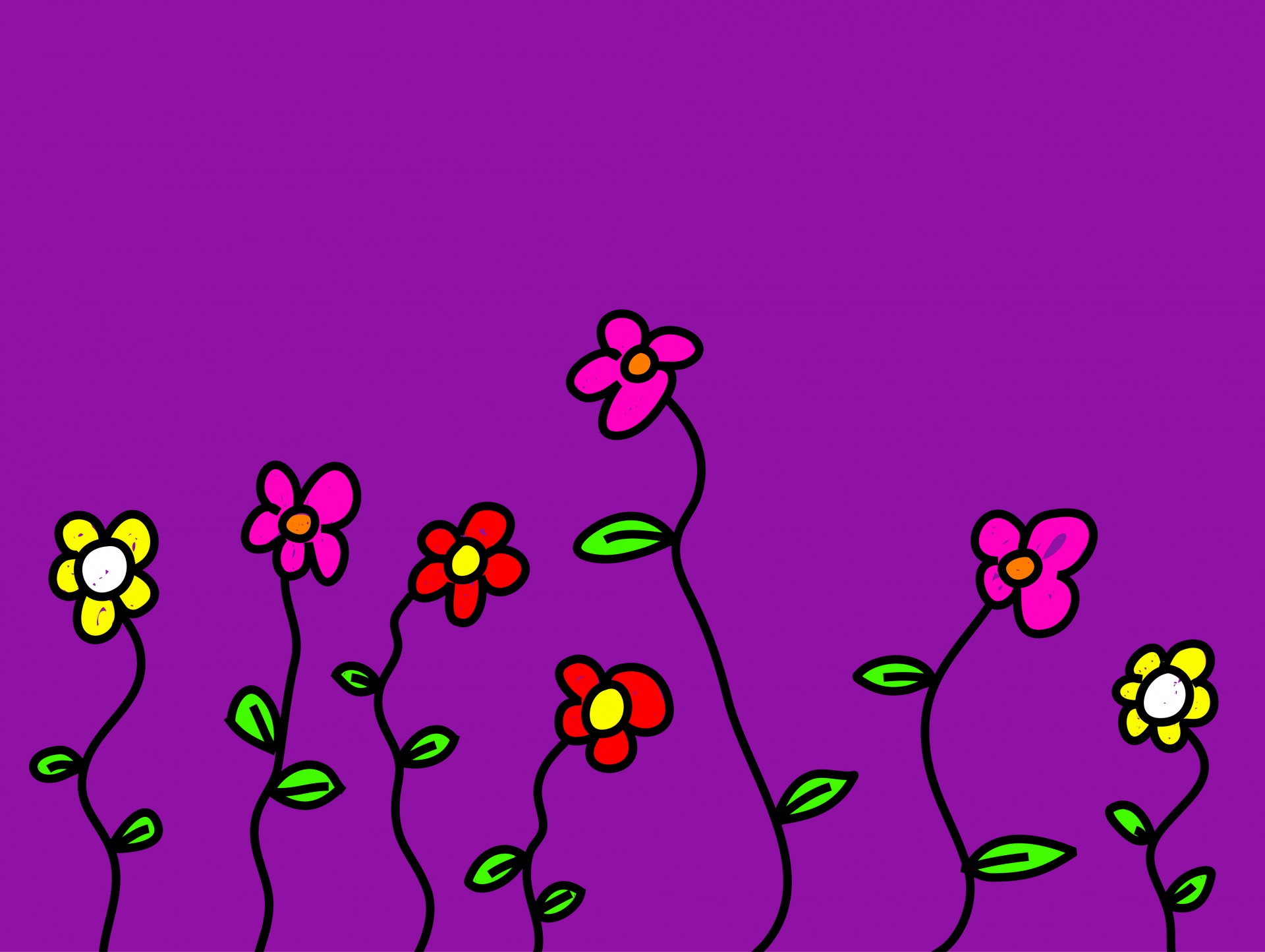 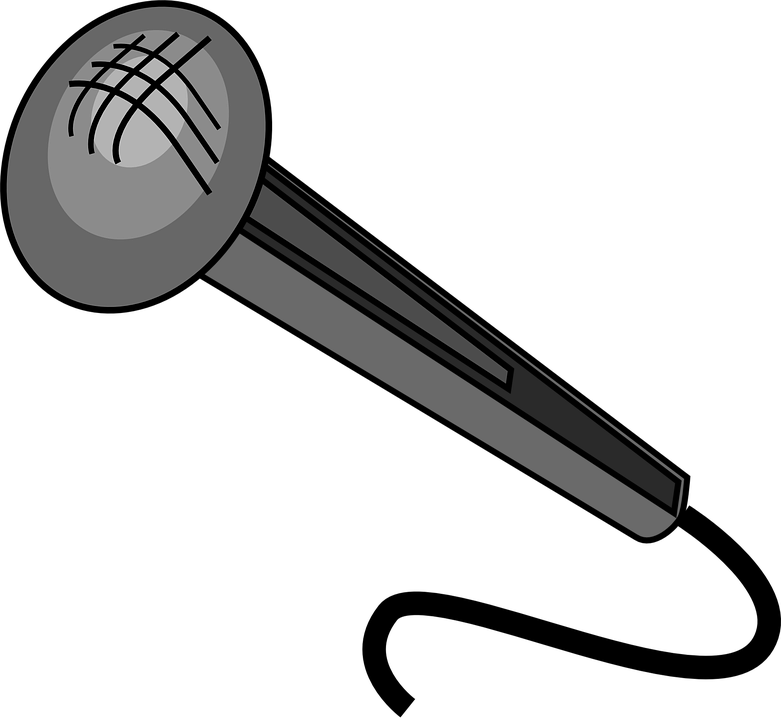 14          15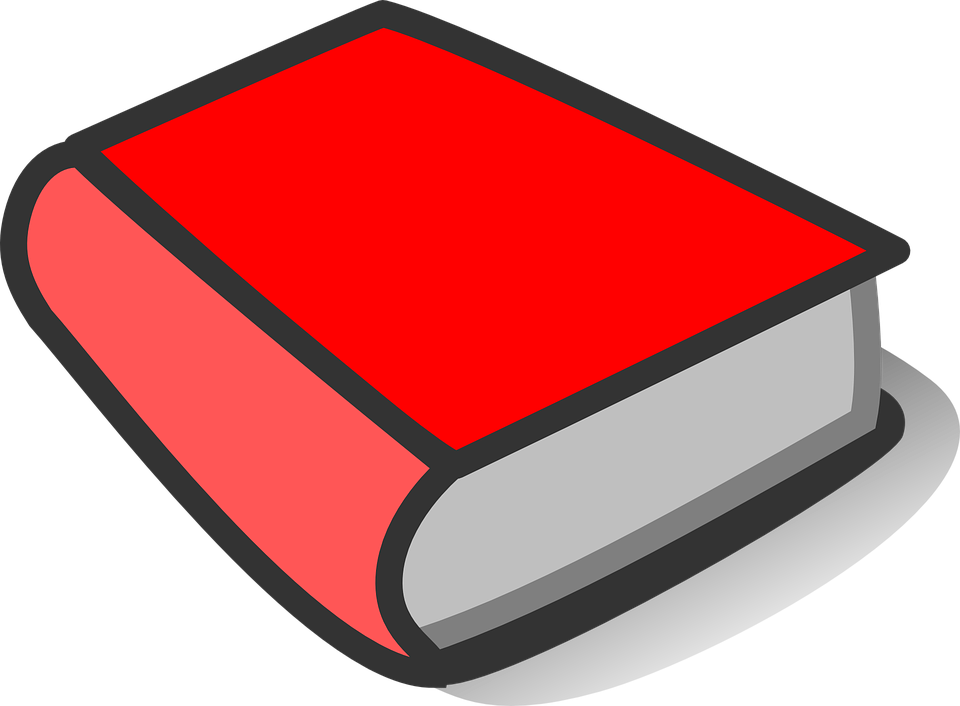         16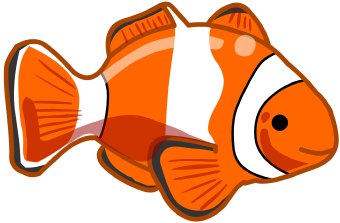                 17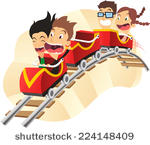    18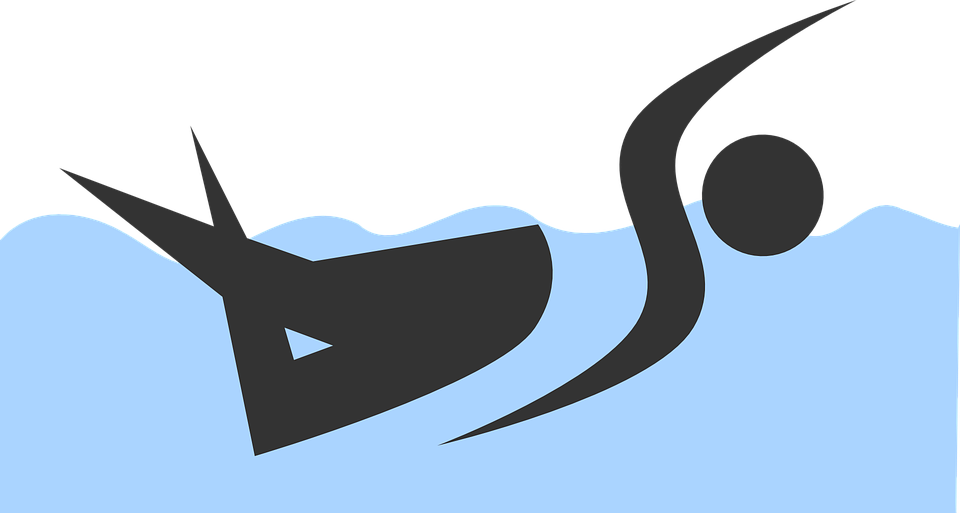            19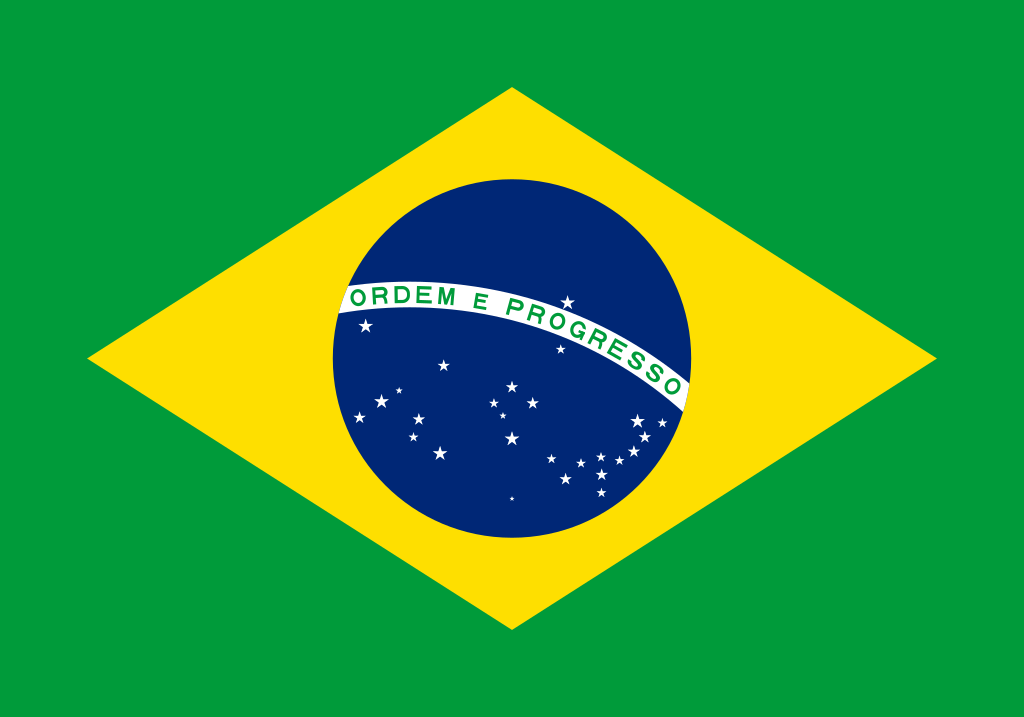 NATURE CLUBPAINTING CLUBSPACE THEME DAYLIBRARYBOW HABITAT STATION10-3CALAWAY PARK10-3SWIMMING12-3TRAVEL DAY TO BRAZILBIKE DAY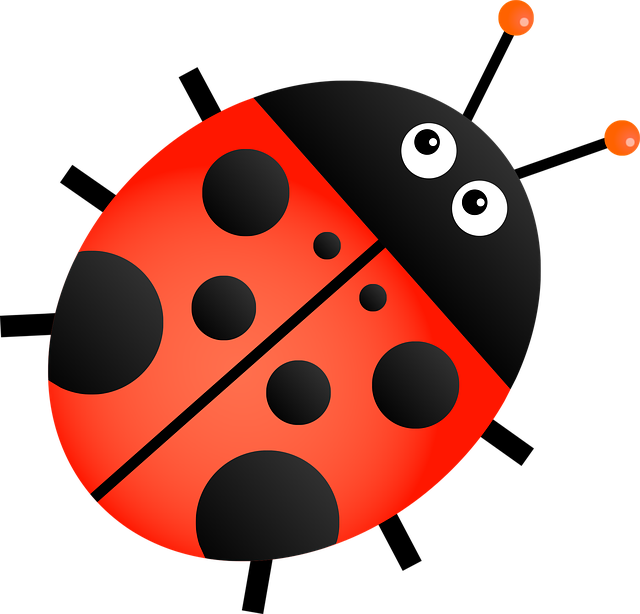 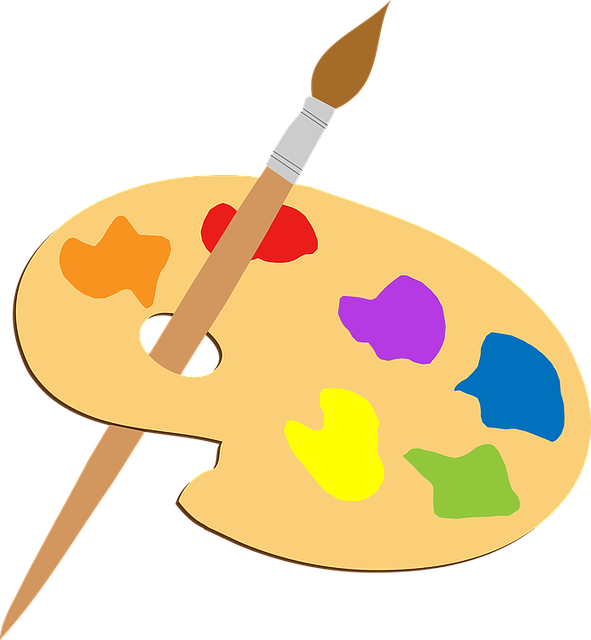 21            22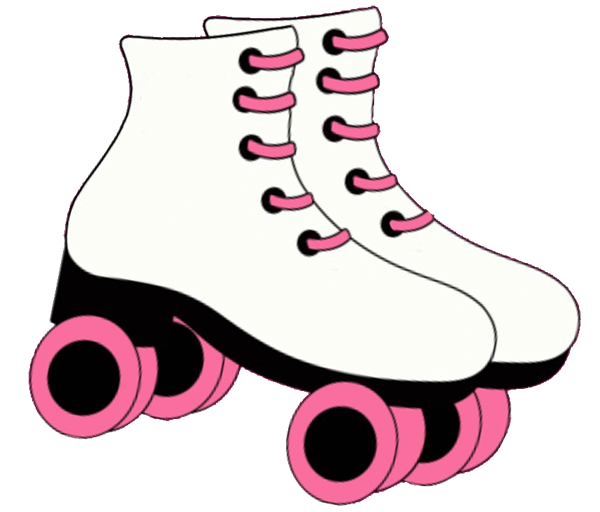            23             24           25           26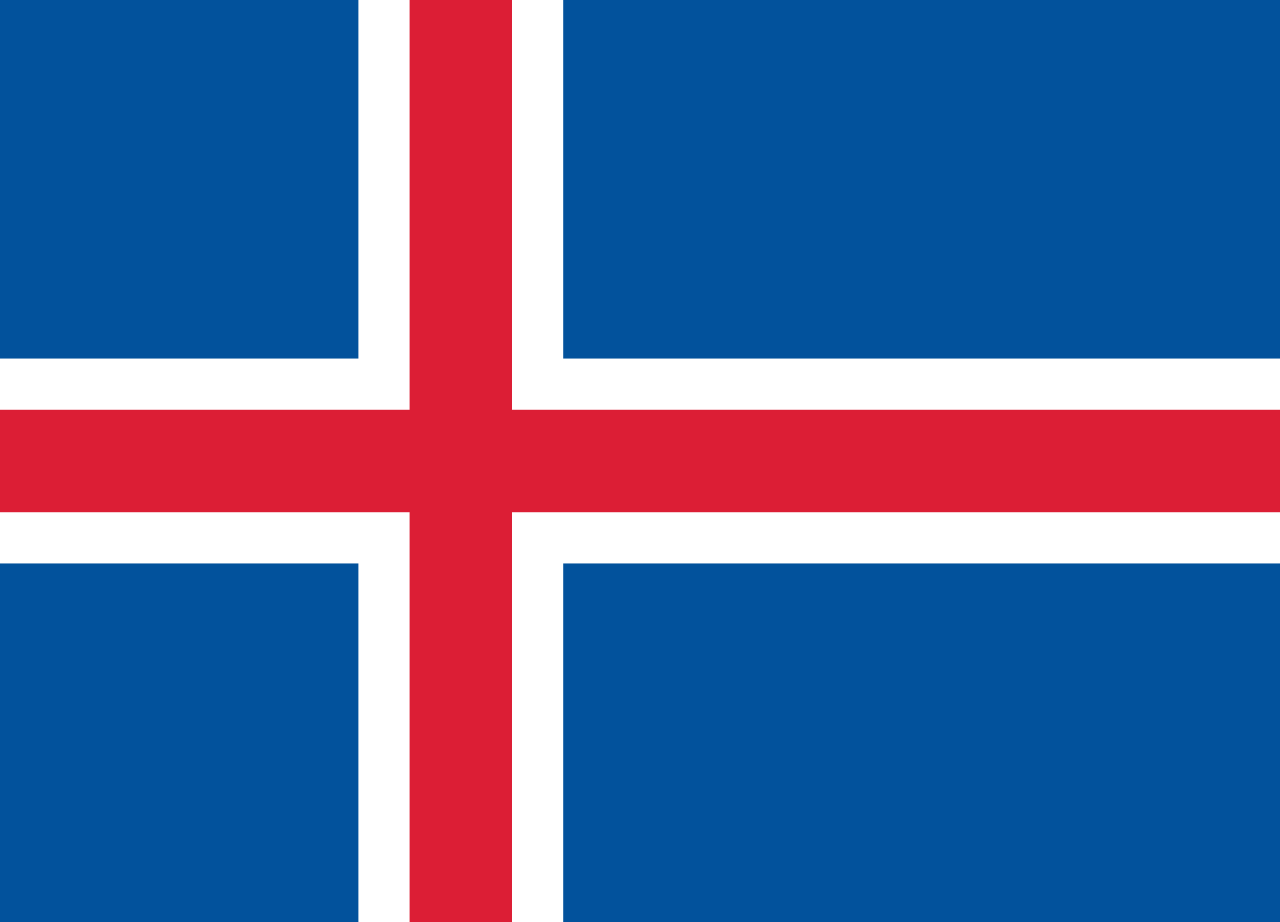 SPACE CLUBSEWING CLUBCHOCOLATE THEME DAYALIEN IN LINEBOWLING10-1CALAWAY PARK10-3RILEY PARK10-3TRAVEL DAY TO ICELANDBIKE DAY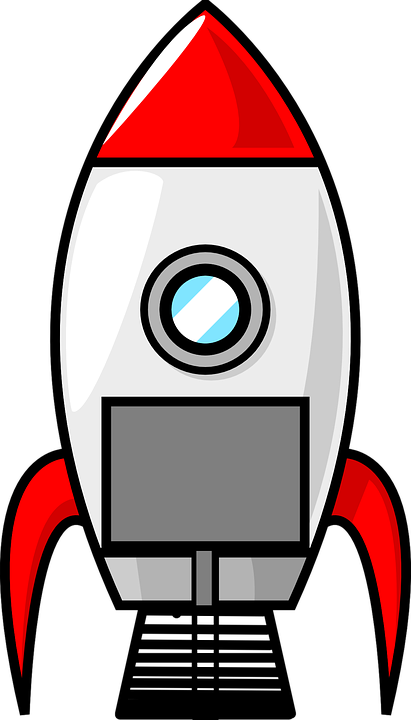 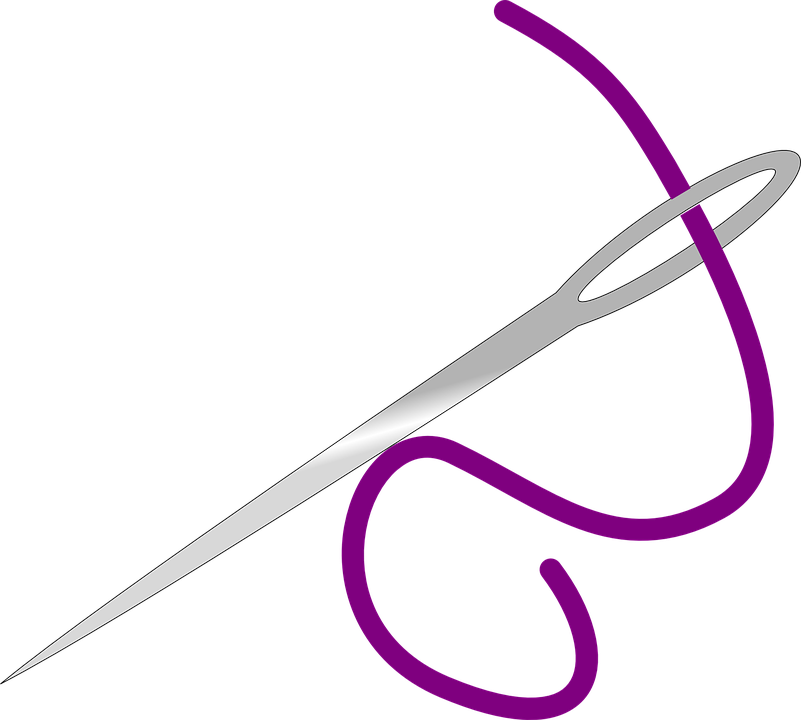 28            29      30        31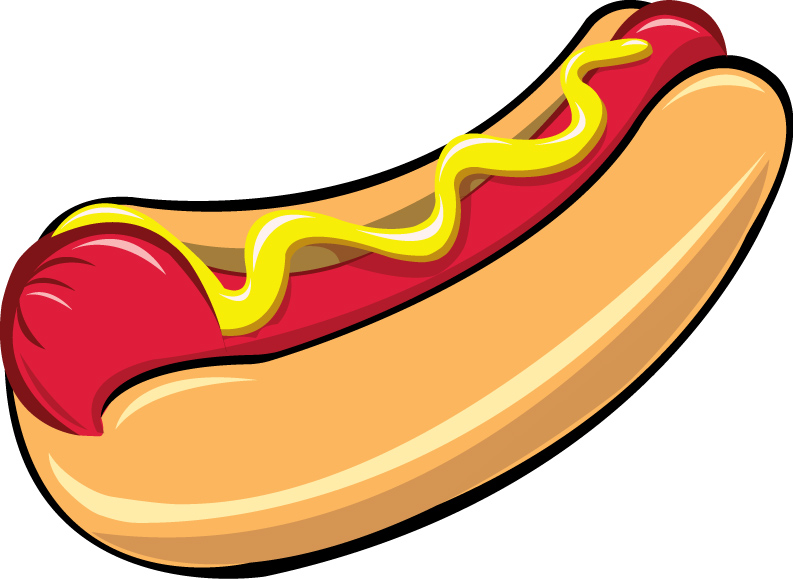 GROSS THEME DAYLIBRARYSWIMMING12-3END OF JULY PARTY AT BOWNESS PARK10-3 HOTDOG LUNCH